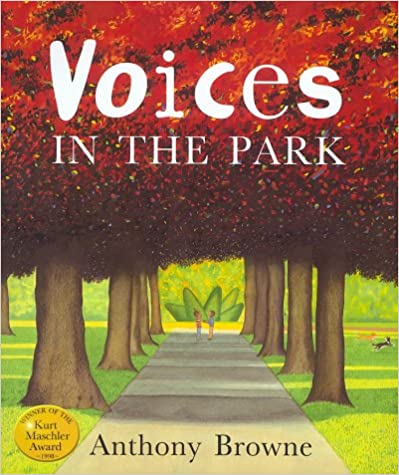 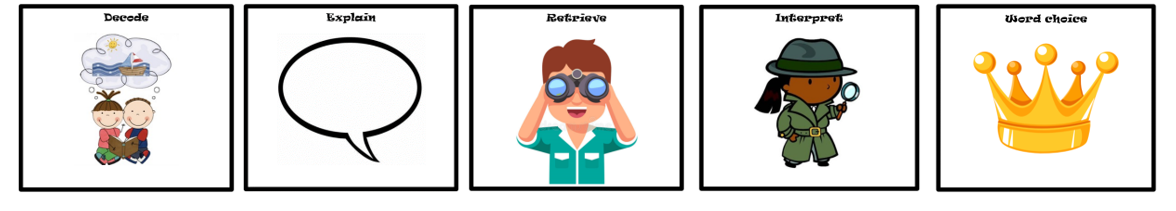 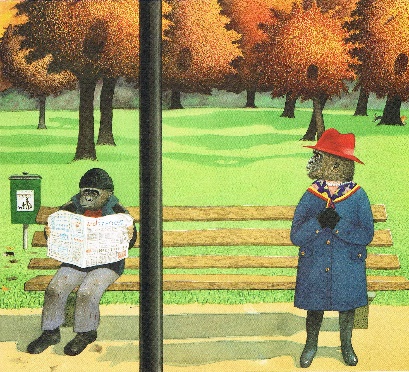 Key VocabularyKey VocabularyfrightfulVery bad or unpleasant.immediatelyWithout delay.LabradorA British breed of retriever gun dog. mongrelA mongrel is a dog which is a mixture of different breeds.pedigreeIf a dog, cat, or other animal has a pedigree, its ancestors are known and recorded. An animal is considered to have a good pedigree when all its known ancestors are of the same type.shooIf you shoo an animal or a person away, you make them go away by waving your hands or arms at them. 